Методическая разработка урока-праздника/внеурочного занятия«Wer ist der Nikolaus?» (Кто такой Николаус?)Цели:Предметная: расширение словарного запаса по немецкому языку за рамками программы.Познавательная: обобщающее повторение, расширение кругозора в рамках углублённого изучения немецкого языка.Развивающая: развитие интереса к странам изучаемого языка; коммуникативной культуры учащихся; развитие умения работать в сотрудничестве; развитие логического и творческого мышления, воображения, памяти, повышение мотивации к изучению немецкого языкаВоспитательная: Воспитание уважения и толерантного отношения к культуре другой страны, формирование художественного вкуса Задачи:1. Организовать активное использование слов на каждом этапе занятия.2.  Воспитать у учащихся интерес к традициям стран изучаемого языка3. Актуализировать знания по теме «День Святого Николая» и «Рождество»4. Активизировать, расширить и углубить знания учащихся по страноведческому аспекту о зимних праздниках Германии.Планируемые образовательные результаты:         Предметные:Расширение словарного запаса в рамках предъявленного материала.Знание о традициях празднования и основных символах Рождества в Германии.Знание отличий между Святым Николаем и Вайнахтсманом.Знание основных зимних праздников Германии.Метапредметные: Развитие самостоятельности и личной ответственности за свои поступки осуществлять взаимный контроль в совместной деятельности готовность участвовать в совместной деятельностиМатериально – техническое обеспечение:Презентация. Компьютер, проектор, экран, колонки. Карточки с изображение и карточки с названием основных символов Рождества (сделанные на магнитной бумаге). Для старшеклассников: костюмы Святого Николая и Рупрехьта, мешок для подарков, небольшие сладкие подарки (варианты костюмов – см. приложение 1)Подготовка к мероприятию и организация пространства:Для организации данного мероприятия необходимо привлечь 2 старшеклассников, имеющих хорошее немецкое произношение и актерский талант для исполнения ролей Святого Николая и Рупрехьта.Учащиеся должны знать песни: «Guten Tag», «Advent» и «Hallo, schön, dass du da bist», по желанию, учащиеся также могут выучить стихи о Николаусе или любые другие стихи.В кабинете/пространстве должны быть подготовлены все символы Рождества: Адвентовский венок с 4 свечами, наряженная елка, несколько вариантов Адвентовского календаря, Рождественское печенье. Пространство может быть украшено гирляндами для создания праздничной атмосферы. Стулья и/или парты расставлены таким образом, чтобы учащимся было достаточно места для исполнения танца, а актеры, исполняющие роли Николауса и Рупрехьта могли свободно подойти к каждому ребенку.Описание мероприятия:Приветствие – дети расскаживаются на места в произвольном порядке. Поют песню «Guten Tag»Вводная часть: учитель рассказывает о времени перед Рождеством / Adven, вместе с учащимися вспоминает текст песни «Advent» на немецком и русском языках, и исполняют ее,рассказ об основных символах Рождества в Германии. Показ презентации (см. приложение)Основная часть:учитель подробный рассказывает о дне Святого Николая и истории появления этого праздника,об отличиях St.Nikolaus и Weihnachtsmannучитель предлагает позвать Святого Николаяпоявляется Николаус вместе с Рупрехьтомучитель переводит с немецкого рассказ Рупрехьта о том, кто он такой и зачем приходит вместе с НиколаусомНиколаус и Рупрехьт хотят узнать, чему уже научились дети и отправляются задавать им вопросы (это могут быть любые вопросы, на которые уже умеют отвечать дети: Wie heißt du? Wie alt bist du? Wo wohnst du? Was kannst du machen?Николаус и Рупрехьт занимают почетные места у елки, а учащиеся поют и танцуют все вместе танец под песню: «Hallo, schön, das du da bist»Учитель предлагает также рассказать всем желающим стихи.Николаус и Рупрехьт раздают учащимся небольшие сладкие подарки и прощаются до следующего года.Заключительная часть:Учитель предлагает учащимся вспомнить, как был одет гость и решить, действительно ли это был Николаус.Вспомнить все символы Рождества и соединить картинки со словамиДомашнее задание: решить задание (Suchwortgitter) (см. приложение 2)Приложение 1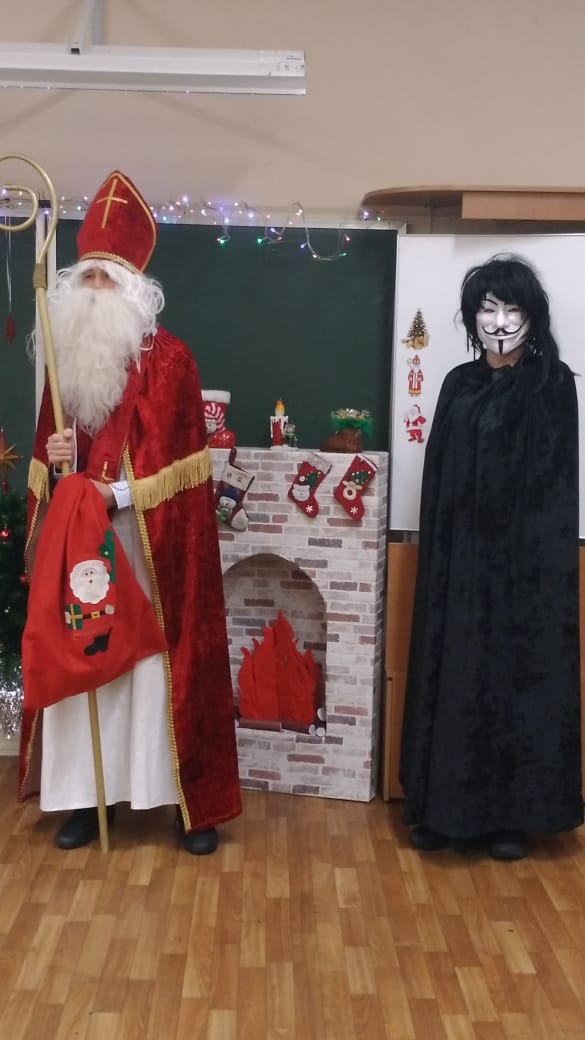 Приложение 2                                  Suchwortgitter             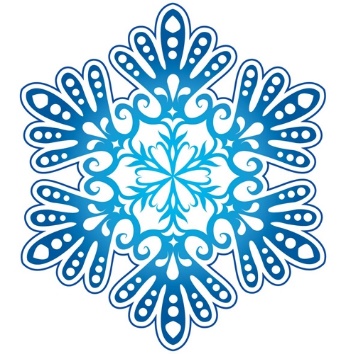 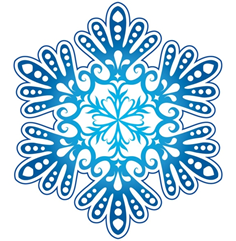 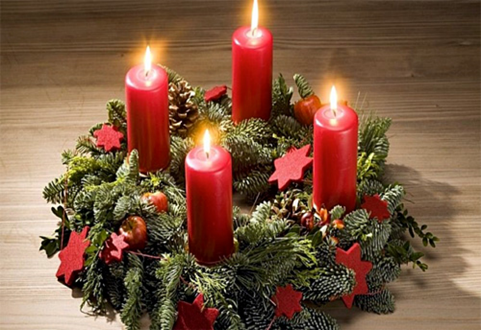 Adventskranz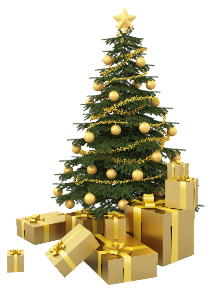 Tannenbaum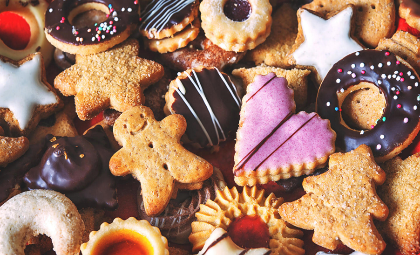 Plätzchen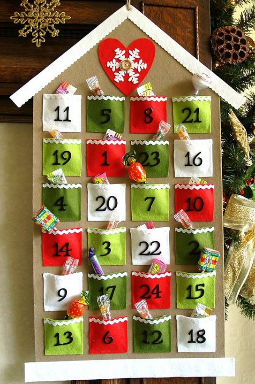 Adventskalender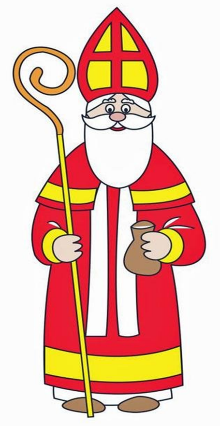 Nikolaus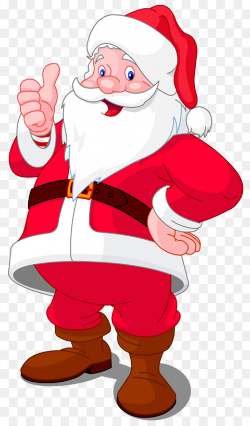 WeihnachtsmannQWNIKOLAUSERTYUAERTHJKLMNQTWRISXAESCHNEEIAYTOFCDTBNVXINANKGPADVENTSKALENDERGZEQZSCRUHSEQSKHBNPOLKAUBDNWCJJNTEFVGNYGFBEHHKMBZKERZEVGAREGRUPRECHTRFHUYNFLHGHJKLQWCLMUKDMWEIHNACHTSMANNNBVCXDFGNVCXZASNikolausWeihnachtsmannTannenbaumKranzRuprechtSchneeGeschenkAdventAdventskalenderKerze